№9 жалпы білім беретін мектебінің  «Мектеп парламенті» ұйымының отырысы№9 жалпы білім беретін мектебінде 23.09.21 күні  Аға тәлімгердің ұйымдастыруымен «Мектеп парламенті» ұйымының мүшелерінің отырысы өткізілді. Отырыста қаралған мәселелер:✓2021-2022 оқу жылына арналған жоспар құрылды;✓әр фракция мүшелеріне тиісті жұмыстар бекітілді;✓Мектеп Президенті Абдирбаева Молдир әр фракцияның мақсат-міндетін түсіндірді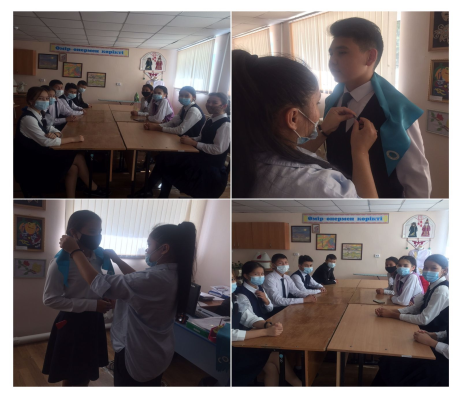 Заседание Организации «Школьный парламент» ОШ №9В общеобразовательной школе №9 23 сентября 2021г. старшая вожатая проводила заседание  с членами организации «Школьный парламент» Вопросы, рассмотренные на заседании:✓Составлен план на 2021-2022 учебный год;✓за каждым членом фракции закреплены соответствующие работы;✓Президент Школы Абдирбаева Молдир разъяснила цели и задачи каждой фракции